МУНИЦИПАЛЬНОЕ АВТОНОМНОЕ ОБЩЕОБРАЗОВАТЕЛЬНОЕ УЧРЕЖДЕНИЕ ГОРОДСКОГО ОКРУГА КОРОЛЕВ МОСКОВСКОЙ ОБЛАСТИ «ГИМНАЗИЯ № 9»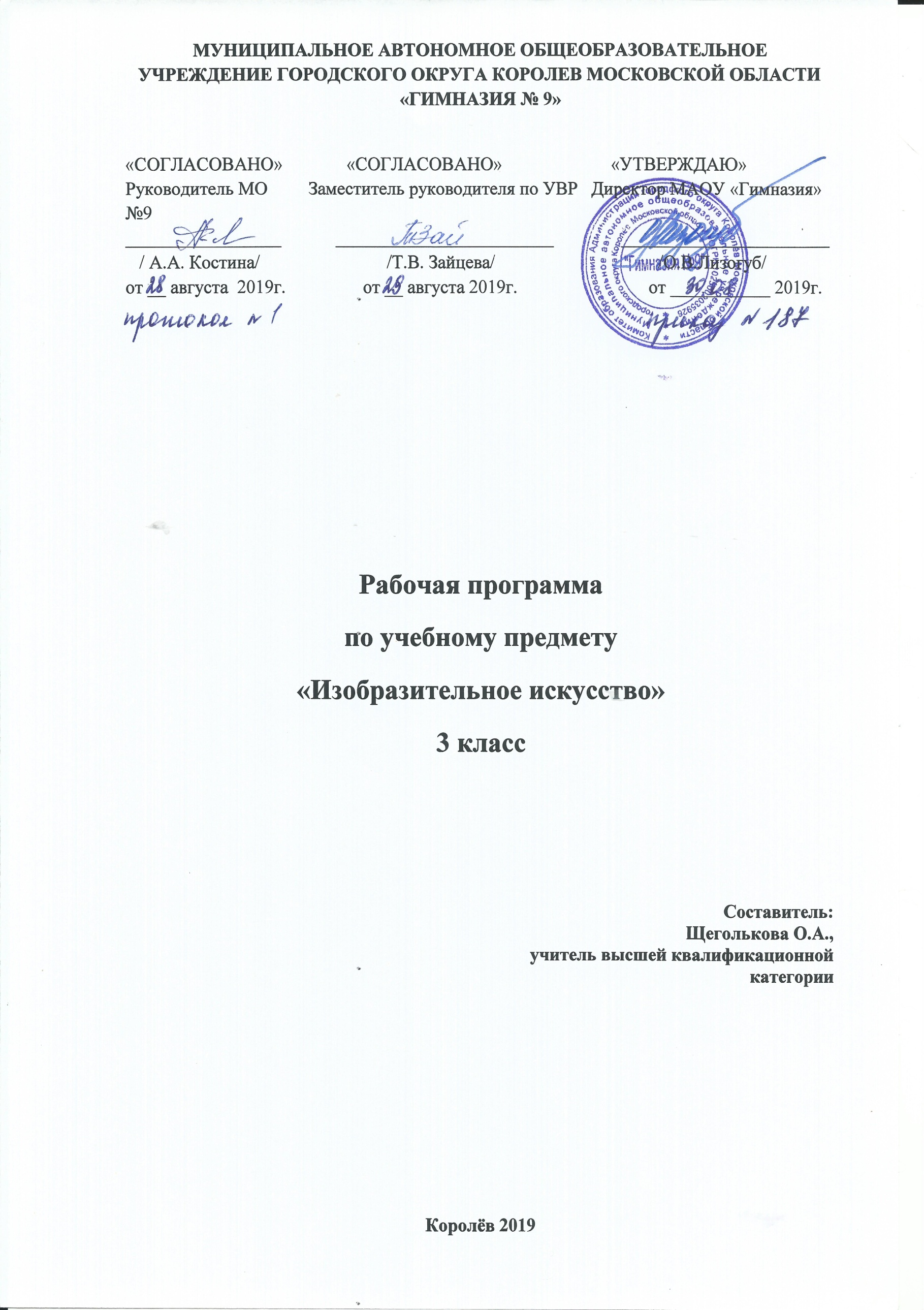 «СОГЛАСОВАНО»              «СОГЛАСОВАНО»                        «УТВЕРЖДАЮ»Руководитель МО         Зам. руководителя по УВР          Директор МАОУ «Гимназия №9»_________________            ________________________               _______________________   / А.А. Костина/                            /Т.В. Зайцева/                                    /В.В. Хабарова/от __ августа  2018г.                 от __ августа 2018г.                             от ___________ 2018г.РАБОЧАЯ ПРОГРАММА КУРСА ВНЕУРОЧНОЙ ДЕЯТЕЛЬНОСТИТРОПИНКА К СВОЕМУ Я4 классСоставитель: Метелешко Татьяна Вячеславовна , учитель высшей квалификационной категорииКоролев 2019Пояснительная записка.   Рабочая программа курса «Тропинка к своему я» для 4 класса  составлена на основе:Закона «Об образовании в Российской Федерации» № 273-ФЗ от 29.12.2012г.Федерального государственного образовательного стандарта начального общего образования №373 от 06.10.2009гОсновной общеобразовательной программы НОО МАОУ "Гимназия №9"Цель курса психологических занятий:  формирование и сохранение психологического здоровья младших школьников через создание условий для их успешной адаптации к школьной жизни.	Задачи:1. Мотивировать детей к самопознанию и познанию других людей. Пробудить  интерес к внутреннему миру другого человека.2. Учить детей распознавать эмоциональные состояния по мимике, жестам, голосу, понимать чувства другого человека.3. Формировать адекватную установку в отношении школьных трудностей - установку преодоления.4. Развивать социальные и коммуникативные умения, необходимые для установления межличностных отношений друг с другом и учителем.5. Повышать уровень самоконтроля в отношении проявления своего эмоционального состояния в ходе общения. 6. Формировать терпимость к мнению собеседника.7 .Корректировать у детей нежелательные черты характера и поведения.8. Расширять пассивный и активный словарь обучающихся.Место предмета в учебном плане школы.Согласно учебному плану МАОУ "Гимназия №9" на 2017-2018 учебный год  в 4 классах на изучение курса «Тропинка к своему я»  отводится 1 час в неделю. За год -  34 часа.ПЛАНИРУЕМЫЕ РЕЗУЛЬТАТЫ ОСВОЕНИЯ КУРСАЛичностные результатыУ ученика будут сформированы:• внутренняя позиция школьника на уровне положительного отношения к школе, ориентации на содержательные моменты школьной действительности и принятия образца «хорошего ученика»;• широкая мотивационная основа учебной деятельности, включающая социальные, учебно-познавательные и внешние мотивы;• учебно-познавательный интерес к новому учебному материалу и способам решения новой задачи;• ориентация на понимание причин успеха в учебной деятельности, в том числе на самоанализ и самоконтроль результата, на анализ соответствия результатов требованиям конкретной задачи, на понимание предложений и  оценок учителей, товарищей, родителей и других людей;• способность к самооценке на основе критериев успешности учебной деятельности;• ориентация в нравственном содержании и смысле как собственных поступков, так и поступков окружающих людей;• знание основных моральных норм и ориентация на их выполнение, дифференциация моральных и конвенциональных норм;• развитие этических чувств — стыда, вины, совести как регуляторов морального поведения;• эмпатия как понимание чувств других людей и сопереживание им;• установка на здоровый образ жизни;Ученик получит возможность для формирования:• внутренней позиции обучающегося на уровне положительного отношения к образовательному учреждению, понимания необходимости учения, выраженного в преобладании учебно-познавательных мотивов и предпочтении социального способа оценки знаний;•  выраженной устойчивой учебно-познавательной мотивации учения;• устойчивого учебно-познавательного интереса к новым общим способам решения задач;• адекватного понимания причин успешности/неуспешности учебной деятельности;• положительной адекватной дифференцированной самооценки на основе критерия успешности реализации социальной роли «хорошего ученика»;• компетентности в реализации основ гражданской идентичности в поступках и деятельности;• морального сознания на конвенциональном уровне, способности к решению моральных дилемм на основе учёта позиций партнёров в общении, ориентации на их мотивы и чувства, устойчивое следование в поведении моральным нормам и этическим требованиям;• установки на здоровый образ жизни и реализации её в реальном поведении и поступках;• эмпатии как осознанного понимания чувств других людей и сопереживания им, выражающихся в поступках, направленных на помощь и обеспечение благополучия.• осуществлять поиск необходимой информации для выполнения учебных заданий с использованием учебной литературы, энциклопедий, справочников (включая электронные, цифровые), в открытом информационном пространстве, в том числе контролируемом пространстве Интернета;• строить сообщения в устной и письменной форме;• строить рассуждения в форме связи простых суждений об объекте, его строении, свойствах и связях;• обобщать, т. е. осуществлять генерализацию и выведение общности для целого ряда или класса единичных объектов на основе выделения сущностной связи;Ученик  получит возможность научиться:• осуществлять расширенный поиск информации с использованием ресурсов библиотек и сети Интернет.Метапредметные результатыУченик  научится:• допускать возможность существования у людей различных точек зрения, в том числе не совпадающих с его собственной, и ориентироваться на позицию партнёра в общении и взаимодействии;• формулировать собственное мнение и позицию;• договариваться и приходить к общему решению в совместной деятельности, в том числе в ситуации столкновения интересов;• строить понятные для партнёра высказывания, учитывающие, что партнёр знает и видит, а что нет;• задавать вопросы;• контролировать действия партнёра.Ученик получит возможность научиться:• учитывать и координировать в сотрудничестве позиции других людей, отличные от собственной;• учитывать разные мнения и интересы и обосновывать собственную позицию;• понимать относительность мнений и подходов к решению проблемы;• аргументировать свою позицию и координировать её с позициями партнёров в сотрудничестве при выработке общего решения в совместной деятельности;• осуществлять взаимный контроль и оказывать в сотрудничестве необходимую взаимопомощь.СОДЕРЖАНИЕ УЧЕБНОГО КУРСА с указанием форм организации учебных занятий, основных видов учебной деятельностиФорма проведения данной программы внеурочной деятельности – занятия с элементами тренинга, игра, практикум.Формы проведения занятия - Групповые занятия под руководством педагога-психолога (обучение в сотрудничестве).- Самостоятельная работа.- Работа в парах.- Коллективные обсуждения и дискуссии.Методы внеурочной деятельности:Методы, в основе которых лежит способ организации занятия:- словесный (устное изложение, беседа, рассказ, лекция и т. д.);- наглядный (показ мультимедийных материалов, иллюстраций, наблюдение, показ (выполнение) педагогом, работа по образцу и др.;- практический (выполнение работ по инструкционным картам, схемам и др.).Методы, в основе которых лежит уровень деятельности детей:- объяснительно-иллюстративный – дети воспринимают и усваивают готовую информацию;-репродуктивный – учащиеся воспроизводят полученные знания и освоенные способы деятельности;-частично-поисковый – участие детей в коллективном поиске, решение поставленной задачи совместно с педагогом;- исследовательский – самостоятельная творческая работа учащихся.Методы, в основе которых лежит форма организации деятельности учащихся на занятиях:-фронтальный – одновременная работа со всеми учащимися;-индивидуально-фронтальный – чередование индивидуальных и фронтальных форм работы;-групповой – организация работы в группе;- индивидуальный – индивидуальное выполнение заданий, решение проблем.Средства обучения - это средства воспитания, выбор которых определяется содержанием, формой внеурочной деятельности: - беседа с учащимися с целью выяснения их интереса, информированности по данному вопросу; - упражнение;- поручения детям подготовить сообщения (своеобразный метод рассказа);- методы игры в различных вариантах;- составление плана.           Раздел 1. Мои силы, мои возможности (11часов)Моё лето. Как я провёл лето и чему научился за время летних каникул. После лета меня называют по-новому –четвероклассник. Чем четвероклассник  отличается от первоклассника? А от второклассника и третьеклассника?Кто Я? Из каких маленьких частичек я состою: Боялка, Добрушка, Капризулька, Хохотушка, Злючка, Ленюшка…это все мои друзья. Но командую здесь Я. Я – человек! Я – житель планеты Земля! Какой Я – большой или маленький?  Что я умею и чем горжусь?Мои способности. Что такое способности и какие нужны способности для успеха в том или ином деле? У каждого человека есть какие-то способности, но некоторые люди не знают о своих способностях и не используют их. Что нужно для успеха? «Успех = способности + трудолюбие».Мой выбор, мой путь .Способности моих родителей. Как эти способности помогали им в жизни. Не всегда самый лёгкий путь приводит к успеху. Часто от нас самих, от нашего выбора зависит, по какой дороге мы пойдём, как сложится наша жизнь.Мой внутренний мир. Вокруг нас много удивительного. Надо только суметь заметить это. Мой внутренний мир тоже уникален и неповторим. В свой внутренний мир я могу впустить только того человека, которому доверяю. Значение взгляда: взгляд может сказать больше слов. Взглядом можно поддержать человека или, наоборот, расстроить, можно приласкать или сделать больно.Что значит верить?Человек, который свято верит в свою мечту, стремится к успеху и верит в него, обязательно своего добьётся!        Раздел 2. Я расту, я изменяюсь (5часов)Моё детство. Вспомним детство. Что я чувствую в роли маленького ребёнка, чему радуюсь, о чём мечтаю? Я – это моё детство, потому что именно детство делает нас  такими, какие мы есть. Я изменяюсь. Что я умел раньше и что умею сейчас. Что я знал раньше и что  знаю сейчас. Каким я буду, когда вырасту? Почему важно решить для себя, каким ты хочешь стать и что хочешь изменить в себе?       Раздел 3.Моё будущее (5часов)Как заглянуть во взрослый мир? Я в настоящем, я в будущем. «Хочу в будущем – делаю сейчас». Чтобы получить какой-то результат в будущем, надо что-то делать для этого уже сейчас. Хочу вырасти здоровым человеком. Что для этого нужно? Что такое «эмоциональная грамотность» и как она связана со здоровьем человека?         Раздел 4. Хочу вырасти интеллигентным человеком и что для этого нужно? (3 часа)Поведение человека зависит от его качеств. Кто такой интеллигентный человек и какие качества должны у него присутствовать? Портрет интеллигентного человека. Хочу вырасти интеллигентным человеком. Кто может стать интеллигентным человеком? Каким должен быть ученик сейчас, чтобы из него получился интеллигентный человек в будущем?Что такое идеальное Я? У многих людей есть некий идеальный образ самого себя -  то, каким бы ему хотелось стать.          Раздел 5. Хочу вырасти свободным человеком: Что для этого нужно? (8часов)Кто такой свободный человек? Можно ли поступать всегда так, как хочется? Права и обязанности школьника. «Должен и имею право: в школе, дома, на улице». Что такое « право на уважение»? Как  я должен поступить, если нарушено моё «право на уважение»? В реальности количество прав и обязанностей человека примерно одинаковое. Главные права и обязанности ученика. «Билль о правах ученика и учителя в школе». Нарушение прав других людей может привести к конфликтам. Как можно разрешать конфликты мирным путём?Коррекционная направленность предмета      Данная программа программы способствует достижению учеником личностных и метапредметных результатов. Представляется важным оценивать воздействие данных занятий на эмоциональное состояние обучающихся. Для этого может быть использован, например, прием цветограммы: школьников в начале и конце данного занятия просят нарисовать цветными карандашами или красками свое настроение в данный момент. Использование красного цвета свидетельствует о восторженном настроении, оранжевого - о радостном, зеленого - о спокойном, уравновешенном состоянии, фиолетового - о тревожности, напряженности, черного - об унынии, разочаровании, упадке сил. Сравнение результатов цветограммы, полученных в начале и конце занятия, а также изменения цветовой гаммы на протяжении некоторого времени позволит сделать выводы об изменении эмоционального состояния каждого обучающегося под влиянием занятийФормы контроля: входная, промежуточная, итоговая диагностика.	КАЛЕНДАРНО-ТЕМАТИЧЕСКОЕ ПЛАНИРОВАНИЕ № урокаМодули, темы урокаКол часовФормыорганизации учебной деятельностиЭлементы содержанияУниверсальные учебные действия(УУД)ИзмерителиДатаРаздел 1. Кто Я? Мои силы, мои возможности (12 часов)Раздел 1. Кто Я? Мои силы, мои возможности (12 часов)Раздел 1. Кто Я? Мои силы, мои возможности (12 часов)Раздел 1. Кто Я? Мои силы, мои возможности (12 часов)Раздел 1. Кто Я? Мои силы, мои возможности (12 часов)Раздел 1. Кто Я? Мои силы, мои возможности (12 часов)Раздел 1. Кто Я? Мои силы, мои возможности (12 часов)Раздел 1. Кто Я? Мои силы, мои возможности (12 часов)1Тема «Мое лето»1Групповая и индивидуальная работаБеседаРазминка «Радостное лето», «Гав-гав, хрю-хрю», «Рассказы о лете». Упражнения «Я - четвероклассник», рисунок «Лето» Р Ориентируются на образец и правило выполнения действияП Учатся наблюдать и осознавать происходящие в самом себе измененияК Слушают и понимают речь других ребятЛ Проявляют сопереживание к другим людямКоллективный рисуноксентябрь2Тема «Кто Я?»2Групповая и индивидуальная работаРазминка «Как я провел лето», «Летом я научился».Упражнения «Роли». Работа со сказкой «Федунчик», «Сказка о Маше и ее человечках» Р Овладевают навыками самоконтроля в общении со сверстниками П Умеют распознавать и описывать свои чувства и чувства других людей. К Доверительно и открыто говорят о себе и  своих чувствах Л Умеют налаживать контакты с окружающимиРисунок на заданную темусентябрь3Тема «Кто Я?»2Групповая и индивидуальная работаРазминка «Как я провел лето», «Летом я научился».Упражнения «Роли». Работа со сказкой «Федунчик», «Сказка о Маше и ее человечках» Р Овладевают навыками самоконтроля в общении со сверстниками П Умеют распознавать и описывать свои чувства и чувства других людей. К Доверительно и открыто говорят о себе и  своих чувствах Л Умеют налаживать контакты с окружающимиРисунок на заданную темусентябрь4Тема «Какой Я – большой или маленький?»1Групповая и индивидуальная работаСоциальные пробыРазминка «Я горжусь», «Роли», «Я умею…». Упражнения «Большие и маленькие, «Я сам», «Любимая игра»Р Планируют деятельность в учебной и жизненной ситуацииП Моделируют различные ситуацииК Учатся понимать эмоции и поступки других людейЛ Проявляют заботу о человеке при групповом взаимодействииОбсуждениесентябрь5Тема «Мои способности»1Групповая и индивидуальная работаРазминка «Ты похож на…», «Конкурс портретов». Упражнения «Что такое способности», «Способности моих родителей». Работа со сказкой «Сказка о скрипке» Р Самостоятельно оценивают правильность выполнения действия и вносить коррективыП Делают выводы в результате совместной работы в группеК Учатся  грамотно задавать вопросы и участвовать в диалогеЛ Ориентируются на понимание чувств других людейРисунок на заданную тему, обсуждениеоктябрь6Тема «Мой выбор, мой путь»1Групповая и индивидуальная работаПрактикум Разминка «Способности моих родителей», «Кого загадал ведущий», «Отгадай, кто я?». Упражнения «Мой выбор», рисунок «На перекрестке дорог». Р Оценивают степень достижения целиП Доказывают, делают выводы, определяют понятияК Владеют способами управления поведением партнера: контролировать, корректировать, оценивать его действияЛ Умеют налаживать контакты с окружающимиРисунок на заданную тему, обсуждениеоктябрь7-8Тема «Мой внутренний мир. Кто в ответе за мой внутренний мир?»2Групповая и индивидуальная работаРазвивающие игрыРазминка «Подушечный бой», «Не выходя из комнаты», «Радиопередача».  Упражнения «Чужие рассказы», «Маленький принц».Р Самостоятельно оценивают правильность выполнения действия и вносить коррективыП Устанавливают причинно-следственные связиК Учатся позитивно проявлять себя в общенииЛ Ориентируются на понимание чувств других людейРисунок на заданную тему «Моя планета», обсуждениеноябрь9Тема «Уникальность моего внутреннего мира. Уникальность твоего внутреннего мира»1Групповая и индивидуальная работаПрактикумРазминка «Подушечный бой», «Рассмотри и подумай», «Не выходя из комнаты».   Упражнения «Маленькая страна»Р Планируют деятельность в учебной и жизненной ситуацииП Делают выводы в результате совместной работы в группеК Владеют способами управления поведением партнера: контролировать, корректировать, оценивать его действияЛ Проявляют сопереживание к другим людямРисунок на заданную тему, обсуждениеноябрь10Тема «Кого я могу впустить в свой внутренний мир?» 1Групповая и индивидуальная работаРазминка «Бой полотенцами», «Рассмотри и подумай».Упражнения «Кому я могу рассказать о себе все», «Мой самый интересный сон»Р Умеют вести себя в разных ситуациях П Учатся находить положительные качества у себя и у других людей К Учатся осознавать свои трудности и стремиться к их преодолениюЛ Проявляют заботу о человеке при групповом взаимодействииРисунок на заданную тему, обсуждениедекабрь11-12Тема «Что значит верить?»2Групповая и индивидуальная работаРазминка «Бой петушков», «Рассмотри и придумай». Упражнения «Взгляд», «Чудо». Работа со сказкой «Тайна другого берега»Р Умеют оценивать свой результат с помощью учителя П Осознают ценность умения фантазировать  К Учатся договариваться и  уважать разные мненияЛ Умеют налаживать контакты с окружающимиРисунок на заданную тему, обсуждениедекабрьРаздел 2. Я расту, я изменяюсь (4 часа)Раздел 2. Я расту, я изменяюсь (4 часа)Раздел 2. Я расту, я изменяюсь (4 часа)Раздел 2. Я расту, я изменяюсь (4 часа)Раздел 2. Я расту, я изменяюсь (4 часа)Раздел 2. Я расту, я изменяюсь (4 часа)Раздел 2. Я расту, я изменяюсь (4 часа)Раздел 2. Я расту, я изменяюсь (4 часа)13Тема «Мое детство»2Групповая и индивидуальная работаФронтальная работаРазминка «Маленькое имя», «Любимый сказочный герой», «Неопределенные картинки», «Мне опять пять лет», «Если бы у меня был ребенок…», «Если ребенок плачет…». Упражнения «Кто в какую игрушку превратился», «Любимая фотография», «Случай из детства». Работа со сказкой «Сундук, который помог царю» Р Определять и объяснять своё отношение к правилам и нормам человеческого общения П Усваивать разные способы запоминания информацииК Осознавать необходимость признания и уважения особенностей других людейЛ Проявляют сопереживание к другим людямРисунок на заданную тему, обсуждениедекабрь14Тема «Мое детство»2Групповая и индивидуальная работаФронтальная работаРазминка «Маленькое имя», «Любимый сказочный герой», «Неопределенные картинки», «Мне опять пять лет», «Если бы у меня был ребенок…», «Если ребенок плачет…». Упражнения «Кто в какую игрушку превратился», «Любимая фотография», «Случай из детства». Работа со сказкой «Сундук, который помог царю» Р Определять и объяснять своё отношение к правилам и нормам человеческого общения П Усваивать разные способы запоминания информацииК Осознавать необходимость признания и уважения особенностей других людейЛ Проявляют сопереживание к другим людямРисунок на заданную тему, обсуждениеянварь15Тема «Я изменяюсь»2Групповая и индивидуальная работаРазминка «Имя - цветок», «Неопределенные картинки». Упражнения «Раньше и сейчас»,  «Каким я буду, когда вырасту».  Р Овладевают навыками самоконтроля в общении со сверстниками и взрослымиП Оценивают правильность выполнения действий и корректировать при необходимостиК Умеют соотносить позиции партнеров и собственнуюЛ Проявляют заботу о человеке при групповом взаимодействииЗадание по инструкцииянварь16Тема «Я изменяюсь»2Групповая и индивидуальная работаРазминка «Имя - цветок», «Неопределенные картинки». Упражнения «Раньше и сейчас»,  «Каким я буду, когда вырасту».  Р Овладевают навыками самоконтроля в общении со сверстниками и взрослымиП Оценивают правильность выполнения действий и корректировать при необходимостиК Умеют соотносить позиции партнеров и собственнуюЛ Проявляют заботу о человеке при групповом взаимодействииЗадание по инструкциифевральРаздел 3. Мое будущее. Каким бы я хотел стать в будущем? (4 часа)Раздел 3. Мое будущее. Каким бы я хотел стать в будущем? (4 часа)Раздел 3. Мое будущее. Каким бы я хотел стать в будущем? (4 часа)Раздел 3. Мое будущее. Каким бы я хотел стать в будущем? (4 часа)Раздел 3. Мое будущее. Каким бы я хотел стать в будущем? (4 часа)Раздел 3. Мое будущее. Каким бы я хотел стать в будущем? (4 часа)Раздел 3. Мое будущее. Каким бы я хотел стать в будущем? (4 часа)Раздел 3. Мое будущее. Каким бы я хотел стать в будущем? (4 часа)17-18Тема «Мое будущее»2Групповая и индивидуальная работаРазминка «Взрослое имя», «Я в будущем», «Неопределенные картинки», «Антонимы». Рисунок «Я в настоящем, я в будущем». Упражнения «Хочу в  будущем, работаю сейчас», «Если бы я был волшебником», «Мой будущий дом». Р Выбирают, как поступить, в т.ч. в неоднозначных ситуациях (моральные проблемы) и отвечать за свой выборП Усваивают разные способы запоминания информацииК Умеют ставить вопросы для сотрудничества в поиске и сборе информацииЛ Умеют налаживать контакты с окружающимиРисунок «Мой дом»февраль19Тема «Хочу вырасти здоровым человеком»2Групповая и индивидуальная работаРазминка «Я психологом родился», «Скажи так, чтоб тебе поверили». Упражнения «Об эмоциональной грамотности», «Мусорное ведро»Р Определяют и объясняют своё отношение к правилам и нормам человеческого общения П Усваивают разные способы запоминания информацииК Умеют полно и точно выражать свои мысли в соответствии с задачами и условиями коммуникацииЛ Ориентируются на понимание чувств других людейСочинение, запискифевраль20Тема «Хочу вырасти здоровым человеком»2Групповая и индивидуальная работаРазминка «Я психологом родился», «Скажи так, чтоб тебе поверили». Упражнения «Об эмоциональной грамотности», «Мусорное ведро»Р Определяют и объясняют своё отношение к правилам и нормам человеческого общения П Усваивают разные способы запоминания информацииК Умеют полно и точно выражать свои мысли в соответствии с задачами и условиями коммуникацииЛ Ориентируются на понимание чувств других людейСочинение, запискимартРаздел 4. Хочу вырасти интеллигентным человеком: что для этого нужно? (3 часа)Раздел 4. Хочу вырасти интеллигентным человеком: что для этого нужно? (3 часа)Раздел 4. Хочу вырасти интеллигентным человеком: что для этого нужно? (3 часа)Раздел 4. Хочу вырасти интеллигентным человеком: что для этого нужно? (3 часа)Раздел 4. Хочу вырасти интеллигентным человеком: что для этого нужно? (3 часа)Раздел 4. Хочу вырасти интеллигентным человеком: что для этого нужно? (3 часа)Раздел 4. Хочу вырасти интеллигентным человеком: что для этого нужно? (3 часа)Раздел 4. Хочу вырасти интеллигентным человеком: что для этого нужно? (3 часа)21Тема «Кто такой интеллигентный человек»1Групповая и индивидуальная работаРазминка «Антонимы», «Улыбнись, как…», «В ресторане». Упражнения «Кто такой интеллигентный человек». Работа со сказкой «Я иду к своей звезде»Р Умеют оценивать свой результат с помощью учителя П Учатся находить положительные качества у себя и у других людей К Учатся договариваться и  уважать разные мнения Л Проявляют сопереживание к другим людямРисунок на заданную тему, обсуждениемарт22Тема «Хочу вырасти интеллигентным человеком»1Групповая и индивидуальная работаРазминка «Антонимы», «Поприветствуй меня, как…», «Если ты корабль…». Упражнения «Кто может стать интеллигентным человеком»». Работа со сказкой «Жила-была одна девочка»Р Определяют и формулируют цель деятельности с помощью учителя П Учатся наблюдать, находить положительные качества у себя и у других людей К Учатся слушать и понимать речь других ребятЛ Умеют налаживать контакты с окружающимиРисунок на заданную тему, обсуждениемарт23Тема «Что такое идеальное Я»1Групповая и индивидуальная работаФронтальная работаРазминка «Антонимы», «Произнести фразу», «Поприветствуй меня, как…», «Если ты водоем…».Упражнения «Идеальное Я». Работа со сказкой «Я умею жалеть»Р Овладевают навыками самоконтроля в общении со сверстниками и взрослымиП Моделируют ситуацию с помощью учителяК Учатся доверительно и открыто говорить о своих чувствахЛ Проявляют сопереживание к другим людямРисунок на заданную тему, обсуждениемартРаздел 5. Хочу вырасти свободным человеком: что для этого нужно? (9 часов)Раздел 5. Хочу вырасти свободным человеком: что для этого нужно? (9 часов)Раздел 5. Хочу вырасти свободным человеком: что для этого нужно? (9 часов)Раздел 5. Хочу вырасти свободным человеком: что для этого нужно? (9 часов)Раздел 5. Хочу вырасти свободным человеком: что для этого нужно? (9 часов)Раздел 5. Хочу вырасти свободным человеком: что для этого нужно? (9 часов)Раздел 5. Хочу вырасти свободным человеком: что для этого нужно? (9 часов)Раздел 5. Хочу вырасти свободным человеком: что для этого нужно? (9 часов)24Тема «Кто такой свободный человек?»1Групповая и индивидуальная работаРазвивающие упражненияРазминка «Скажи так, чтоб тебе поверили», «Взгляд», «Я психологом родился». Работа со сказкой «О свободном человеке Иване Гаврикове и несвободной мухе»Р Строят речевое высказывание в устной формеП Учатся рассуждать, строить логические умозаключения с помощью учителя К Учатся работать в паре и группе Л Проявляют заботу о человеке при групповом взаимодействииРисунок на заданную тему, обсуждениеапрель25-26Тема «Права и обязанности школьника»2Групповая и индивидуальная работаРабота в парах, фронтальная работаРазминка «Синонимы», «Произнеси фразу по-разному», «Поприветствуй меня. как…», «Если вы источник света…». Упражнения «Должен и имею право: в школе, дома, на улице». Работа со сказкой «Про великана Гришку и недобрую фею» Р Умеют оценивать свой результат с помощью учителяП Учатся исследовать свои качества и свои особенности К Учатся договариваться и  уважать разные мненияЛ Умеют налаживать контакты с окружающимиРисунок на заданную тему, обсуждениеапрель27Тема «Что такое «право на уважение»?»1Групповая и индивидуальная работаСобеседование, игровые упражненияРазминка «Толковый словарь», «Поприветствуй меня, как…». Упражнения «Закончи рассказы», «Любимая игра» Р Строят речевое высказывание в устной формеП Учатся находить положительные качества у себя и у других людей К Осознают особенности позиции ученика и учиться вести себя в соответствии с этой позицией Л Проявляют сопереживание к другим людямОбсуждениеапрель28Тема «Права и обязанности»1Групповая и индивидуальная работаПсихогимнастикаРазминка «Толковый словарь», «Точка, точка, запятая», «Я - учитель». Упражнения «Пять главных прав», «Билль о правах». Р Умеют оценивать свой результат с помощью учителя П Учатся исследовать свои качества и свои особенности К Учатся работать в паре договариваться и  уважать разные мнения Л Ориентируются на понимание чувств других людейОбсуждение, составление билля о правахапрель29-30-Тема «Нарушение прав других людей может привести к конфликтам»2Групповая и индивидуальная работаРазминка «Толковый словарь», «Придумай реплику», «Прищепка». Упражнения «Нарушение прав». Работа со сказкой «Друг Великана»Р Определяют и формулируют цель деятельности с помощью учителя П Моделируют ситуации с помощью учителя К Учатся слушать и понимать речь других ребятЛ Проявляют заботу о человеке при групповом взаимодействииРисунок на заданную тему, обсуждениемай31-32Тема «Как разрешать конфликты мирным путем?»2Групповая и индивидуальная работаРазминка «Толковый словарь», «Точка, точка, запятая», «Передай чувство спиной». Упражнения «Разыграй конфликт». Работа со сказкой «Лети вверх, Соня»Р Осваивают правила планирования, контроля способа действияП Делают выводы в результате совместной работы в группеК Учатся работать в паре и в группеЛ Проявляют сопереживание к другим людямРисунок на заданную тему, обсуждениемайРаздел 6. Заключение (2 час)Раздел 6. Заключение (2 час)Раздел 6. Заключение (2 час)Раздел 6. Заключение (2 час)Раздел 6. Заключение (2 час)Раздел 6. Заключение (2 час)Раздел 6. Заключение (2 час)Раздел 6. Заключение (2 час)33-34Тема «Итоговое занятие»2Групповая работаИгра «Ключи от форта Байярд»Р Умеют понимать и контролировать свое эмоциональное состояние П  Учатся решать учебно-познавательные проблемы К Учатся выступать с устным сообщениемЛ Умеют налаживать контакты с окружающимиОбсуждение сказки, вопросы на понимание смыла сказки майИтогоИтого34 ч34 ч34 ч34 ч34 ч34 ч